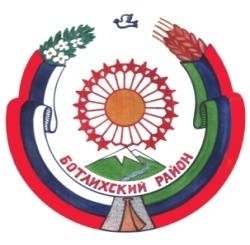 РЕСПУБЛИКА ДАГЕСТАНСОБРАНИЕ ДЕПУТАТОВ МУНИЦИПАЛЬНОГО РАЙОНА «БОТЛИХСКИЙ РАЙОН»Решение №5шестой сессии Собрания депутатов муниципальногорайона «Ботлихский район» шестого созыва  от 28 апреля2016 года        «О внесении изменений в решение Собрания депутатов муниципального района  «О районном бюджете МР «Ботлихский  район» на 2016 год от 30.12.2015 год №4»        Рассмотрев представленный главой  АМР «Ботлихский район» проект решения «О внесении изменений в решение Собрания депутатов муниципального района «О районном бюджете МР «Ботлихский район» на 2016 год  от 30.12.2015 год №4», Собрание депутатов муниципального района решает:        1. Увеличить план по доходам бюджета района, «Прочие неналоговые доходы» (от оказания платных услуг централизованной бухгалтерией УО АМР «Ботлихский район»), согласно приложению №1.       Функции Администратора – доходов, от оказания платных (бухгалтерских) услуг образовательных учреждений закрепить за УО АМР «Ботлихский район». Код доходов оставить прежний 400 1 13 01995 05 0000 130 «Прочие доходы от оказания платных услуг (работ) получателями средств бюджета МР «Ботлихский район».        2. Направить переходящие остатки районного бюджета, по состоянию на 01.01.2016 года в сумме 3254596 рублей и дополнительно предусмотренные  «Прочие неналоговые доходы» на расходы, согласно приложению №2.       3. Внести изменения в расходах «Дорожного Фонда», согласно приложению №3.         4. Внести изменения в сметах общеобразовательных школ, согласно приложению №4.       5. Опубликовать настоящее решение в районной газете «Дружба и разместить на официальном сайте муниципального района «Ботлихский район».        Глава района                                     М. М. Патхулаев